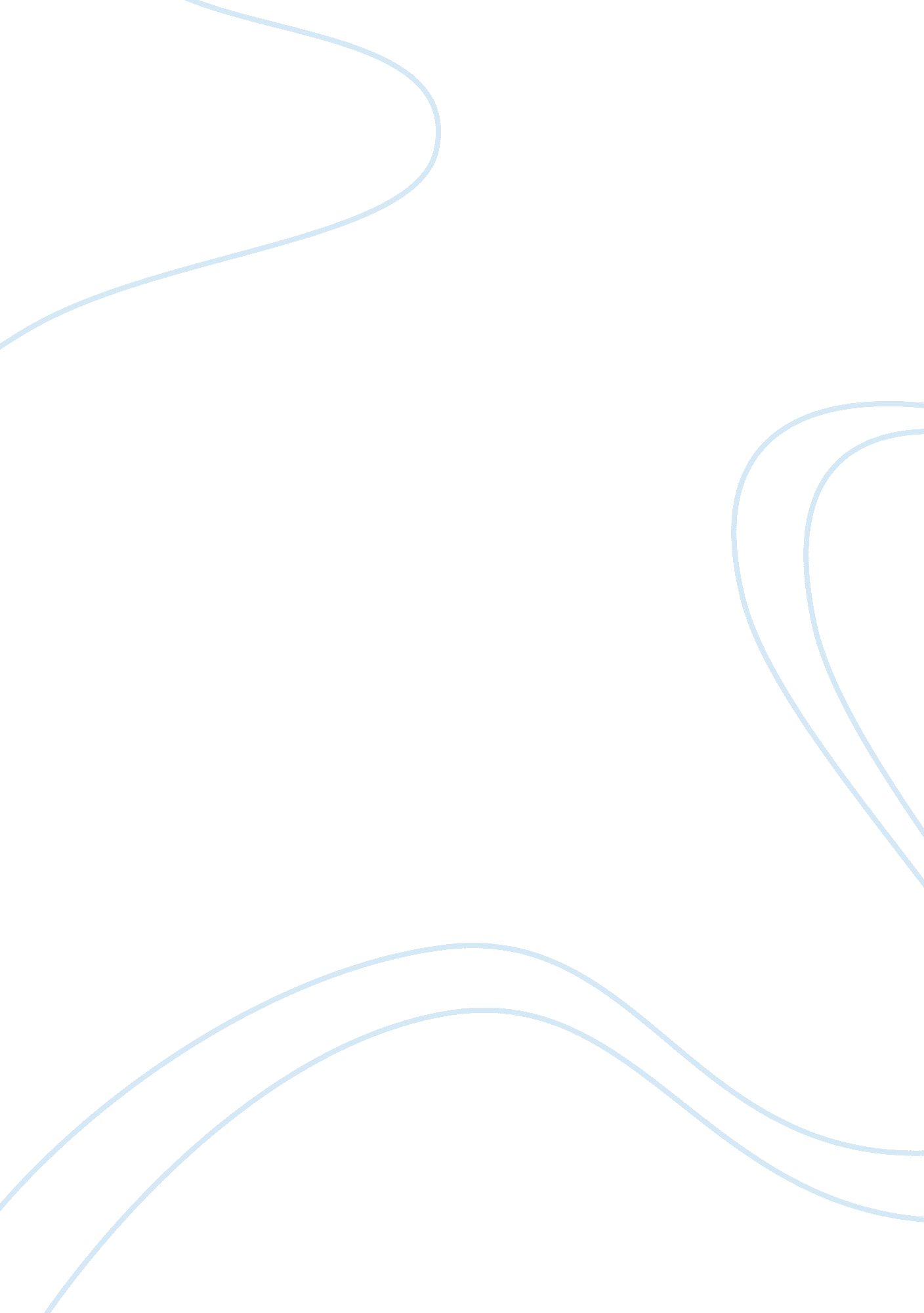 Best online tool for plagiarism detection essay sampleLiterature, Russian Literature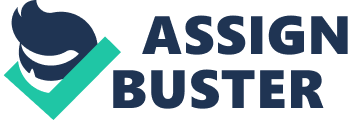 People write essays for different purposes every day. If they want to receive a good mark or if they need to deliver a high-quality paper, they need to compose unique text only. However, it might be a problem for them sometimes because not all people know how to paraphrase correctly, how to add quotations, or how to deal with direct speech. In order to avoid uniqueness-related issues in the university and college or at work, all users are highly recommended to use plagiarism checker for all their essays or other writing tasks. Plagiarism-free papers guarantee them getting higher marks and impressing their colleagues. Click here to get the high-quality check of your essay’s uniqueness via the best plagiarism checker tool. Free essay checker plagiarism is an essential tool for every student and teacher. There is a wide range of advantages that every user can receive if they prefer to use anti-plagiarism software instead of simply delivering their writing without any check. For example, every teacher should make sure their students do not copy or duplicate information they can find online. However, it is impossible to detect not unique parts without useful anti-plagiarism checker. In addition to this, the sources that have been used by the student can be checked as well because plagiarism scanner uses an algorithm which helps to show the websites that were used for writing. That is why, without using this critical tool, the goal of a teacher will not be reached. At the same time, every student should do his or her best to avoid facing problems with plagiarism detection. The papers they write and show their teachers should be 100% plagiarism free. However, not all learners know how to avoid plagiarism. While working with different type of tasks, they tend to copy a lot of information from the blogs or articles they find online. They simply search the topics they need in Google and then paraphrase or duplicate the parts they see. As a result, students fail to provide high-quality papers. Eventually, they face a risk of receiving a very low mark, or they can even be expelled from their college or university. If the students want to escape such situation, all they need is to check their papers for plagiarism with the help of an anti-plagiarism website. Thanks to uniqueness scanner, all users will be able to receive detailed reports showing all their mistakes. They will no longer have to be afraid of getting caught. Their primary task will be to paraphrase the parts highlighted as plagiarism and to put the in-text citations where needed. As a result, the teachers will see that they did their best to compose the writing that is unique, plagiarism-free, and well-structured. With this in mind, educators will give a better mark, and it will allow every student to succeed in their studies. In conclusion, all people need to use checker if they want to receive better grades or if they want to provide a high-quality paper that is unique. However, they need to use the best plagiarism essay checker services only if they want to avoid any issues in the future. Such useful tool as anti-plagiarism checker will help every user to receive a detailed report that will show all the mistakes. Thanks to reliable algorithms used for checking all types of files, all users will be able to improve their quality of writing. It is important to remember that plagiarism scanner can work with all kinds of documents to analyze the content to delete and paraphrase and to understand which parts were copied or duplicated. With the help of detailed reports generated basing on the algorithms focused on Internet search, all teachers and students will see what sources were used or what parts are plagiarized. 